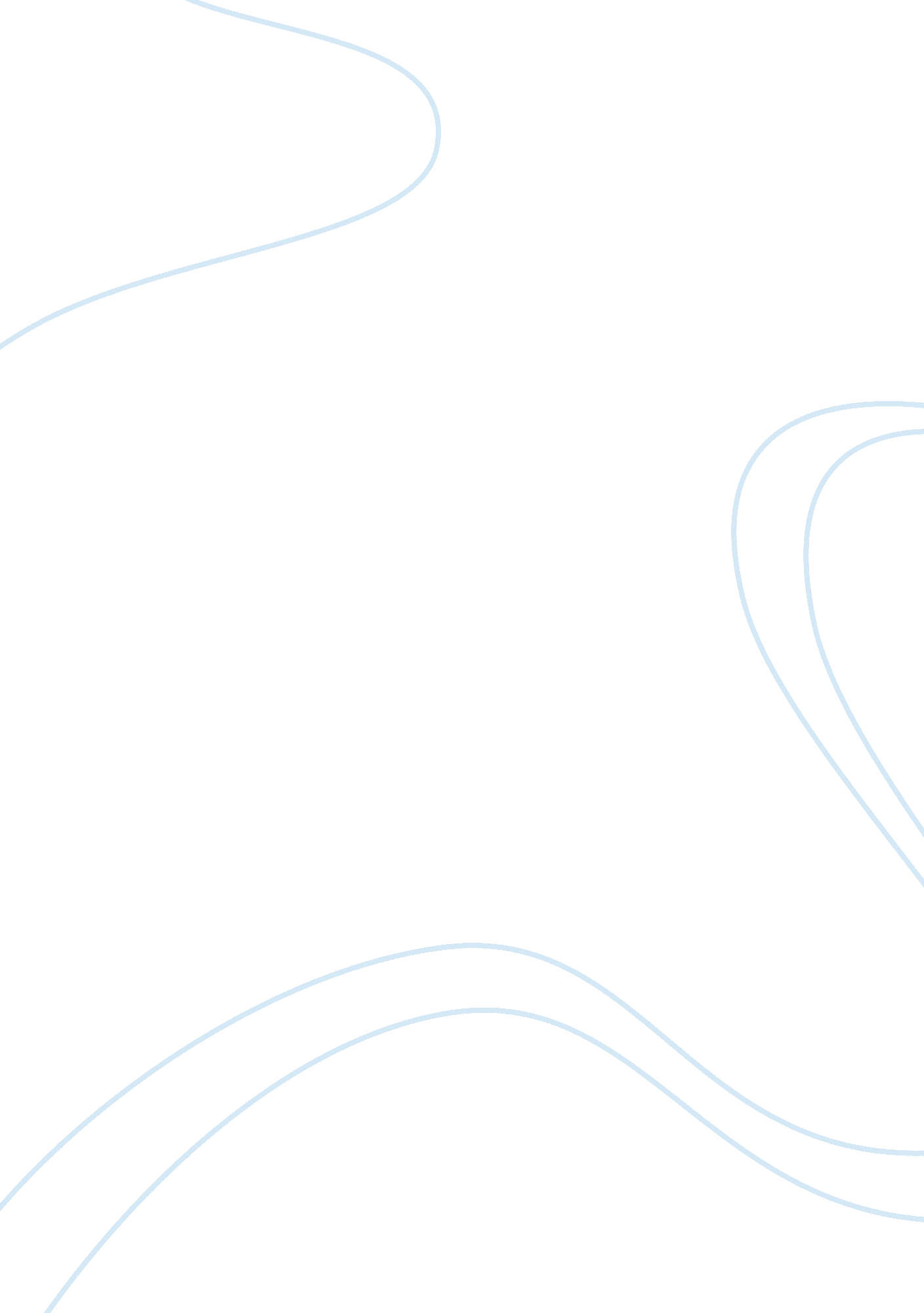 Electron probability lab reportBusiness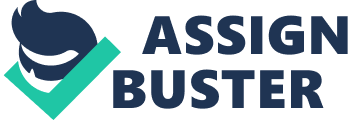 Cynthia Johnson Period 3 Experiment 11: Electron Probability I. Statement of Purpose: We determined the hit probability of a dart by throwing it onto a fixed target one hundred times. IV. Data* *Attached V. Results and Questions 1. (a) *Graph (b) The probability that the dart will hit in ring four is 16 out of 100. A dart will be most likely to hit the bulls-eye about 5 cm from it. (c) Our graph has a spike in hits on the ring. Also, the graph in figure two has more of a curve that goes up at the end, and ours goes down at the end. 2. (a) *Graph (b) The probability of a hit in any given unit area on the target varies with the distance of that area from the bulls-eye because of the positioning. The person that his higher up could be over the target differently than a person that is shorter. I would but it towards outside, because the outer-most rings got the most hits. c) Our hit density curve has a spike in it, while the one in figure three does not. 3. (a) No, because it varies from person to person, based on height and distance from the person and the target. Also, whether they aimed or not. (b) No, because they are in different groups. 4. (a) Quadrant 1 has 25 hits in it, quadrant 2 had 25 hits in it, quadrant 3 has 26 hits in it, and quadrant 4 has 24 hits in it. (b) We were almost exactly even in each quadrant, and we did not favor any certain quadrant over the other by very much. 